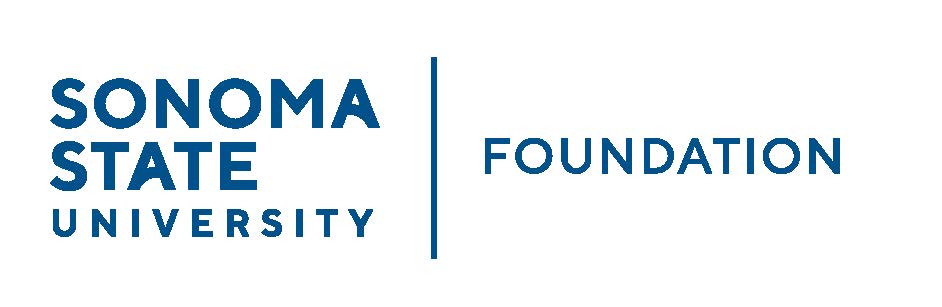 INVESTMENT COMMITTEE AGENDASSU Foundation Investment Committee				Wednesday May 1, 2024		 3:00 - 5:00 p.m.Location: Salazar 2043B or Zoom(for dial-in instructions please email hodenfie@sonoma.edu)	   	      		      			             Members:	Brent Thomas (Chair), Ian Hannah, Mario A. Perez, Amanda Visser, Monir Ahmed, Tom Gillespie, Mike Sullivan, Doug Jordan, Ali PourghadirCommittee Staff:	Alicia Hodenfield, Kristin HillmanGuests:	Todd Au, Tony Parmisano, Drew Aviles – Graystone Consulting Jim Scheinberg or delegate – North Pier ConsultingOPENING COMMENTS  CONSENT AGENDA Approval of the Minutes - 2.27.24 Meeting MinutesGalbreath Endowment Investments Quarterly Report GRAYSTONE – POOLED ENDOWMENT INVESTMENTS Quarterly Update: capital markets update and portfolio review Action: New private equity fund: Coller International Partners IXNCSE results comparison2024/25 POOLED ENDOWMENT DISTRIBUTION2024/25 SSUF OPERATING BUDGETOPEN ITEMS